September 28, 2022 Chief Eric Rossi Orland Park Police Department 		15100 S. Ravinia Avenue Orland Park, IL 60462 Dear Chief Rossi: Fusus is the only manufacturer that builds a common operating platform that does not require a complete replacement of video cameras, recorders, servers, or network equipment at video transmitting locations.  As such, the solution is robust yet fast and cost efficient to deploy and requires minimal supervision on the part of the Department. FususONE, the Company’s flagship enterprise software management system, is the only platform of its kind on the market and there are no comparable market alternatives that meet the specifications set forth in this letter.  Accordingly, the product has met the criteria set by every Nationwide Department under contract with Fusus for a sole source procurement methodology. Referenced in this letter are the components of the Fusus ecosystem.  These are: (1) fususONE™, the Real-Time Video and Incident Management Platform, (2) fususCORE™, the appliance used for video sharing, and (3) fususREGISTRY™, the community facing portal for live and recorded video sharing to aid in response and investigations.  The fususONE™ platform offers the following unique capabilities to your Department: Global map-based GUI of all camera locations, and organizations partnered with the Department for sharing.Full Integration with Axon Body 3™ Body-Worn Cameras (BWCs) – including capabilities unique to Fusus for correlation of Officer location, BWC recording status, access to BWC live streaming video, user authentication and correlation to other video and alerting assets through the platform.  Real-time video accessibility to over 1,000 camera and camera software manufacturers, including UAV, Robot, Helicopter and other public safety video assets that may already be in useCJIS Compliant Cloud Based Management (AWS Gov Cloud)Policy-Based Sharing rules engine including a complete chain of custody report of video access by userReal Time Integration with your Department’s Computer Aided Dispatch Software (CAD) for automatic display of calls for service in relation to live and recorded video based on priority and typePatented “Dispatch-Directed Payload” digital media payload sharing with assigned Officers for Calls for Service (Patent Number US11368586B2)Apple iOS and Android Interoperability for Live View and Sharing of Incident Video, Map Telestration for Team Incident Response and Team Movement Coordination, and a Secure Chat of Digital Media by supervisors to field-based users and groupsArtificial Intelligence Search (rapid object-based video review) & Sentry (real-time object-based alerting) capabilitiesAn Operational Dashboard for monitoring secure chat channels between your and business community stakeholders, social media integration, local and national news channels, daily operational briefs promulgated by the Department, and emergency and safety-related notifications A fususALERT™ panic alerting mobile app for Department-designated community member locations for location alerting and policy-based video sharing during critical incidentsfususNOTIFY™ mass notification capabilities for community SMS alertsfususANALYTICS™: Crime and incident heat mapping capabilities to provide location and day of week/time of day frequency analytics over specified search periods for data-driven decision making. The fususCORE™ offers the following unique capabilities to your Department: Encrypted and Secure Tunnel of User selectable video feeds from video sharing locations.Auto-Discovery of all cameras on a network, user selectable for sharing with the Department’s real-time crime interface, fususONEOn-Board Pre-Record of Alerts – store and forward methodology optimized for slower camera host networksPlug and Play Setup by the video host locations, not requiring project management by the DepartmentInteroperability with Existing IP Cameras and NVRs/Servers for items such as helicopter, drone, tactical robot, license plate recognition, and fixed location videoHealth Monitoring of video sharing sites, and exception alerts for priority video sourcesPublic Safety-specific cellular interoperability, including First NetArtificial Intelligence Based Search & Alert Capabilities for both public and community-owned camera sourcesThe fususREGISTRY™ portal offers the following unique capabilities to your Department: A unique web address owned by your Department for Community Camera Registry An intuitive map-based camera registry interface that allows camera owners to share camera location, type, and their contact information with the Department, to aid in investigationsA secure portal, fususVAULT™, for sharing recorded video from witnesses with the Department and to aid in investigations, plus an SMS Text based (non-APP based) video and photo sharing capability, fususTIPS™Aggregation of all live incident views and recorded video into a case file for export to the Department’s long-term digital evidence management software (DEMS) system.  This letter documents that the Fusus is the sole entity with the authority, access, and ability to provide enhancements, upgrades, and warranty support for its hardware and software products.Please contact me at (404) 925-5532 should you have any questions with regard to our products and services. Sincerely,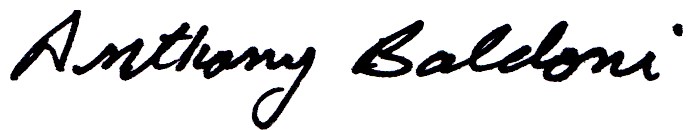 Anthony BaldoniChief Operating OfficerFusus, Inc.cc.	CTO, CFO, CEO, Fusus Legal	 